INDICAÇÃO Nº 1653/2021Sr. Presidente:O vereador Aldemar Veiga Junior - DEM solicita que seja encaminhado a Exma. Sra. Prefeita Municipal Lucimara Godoy Vilas Boas – PSD a seguinte indicação:	Solicita estudos da Secretaria competente para a instalação de um redutor de velocidade na Rua dos Manacás, nas proximidades do número 11, Jardim Novo Mundo. 	JUSTIFICATIVA:		Motoristas e moradores solicitam a instalação de um redutor de velocidade no local, pois os veículos descem a via em alta velocidade, colocando em risco a segurança dos moradores e pedestres, conforme foto abaixo.Valinhos, 23 de agosto de 2021.		       Aldemar Veiga Junior				        Vereador - DEM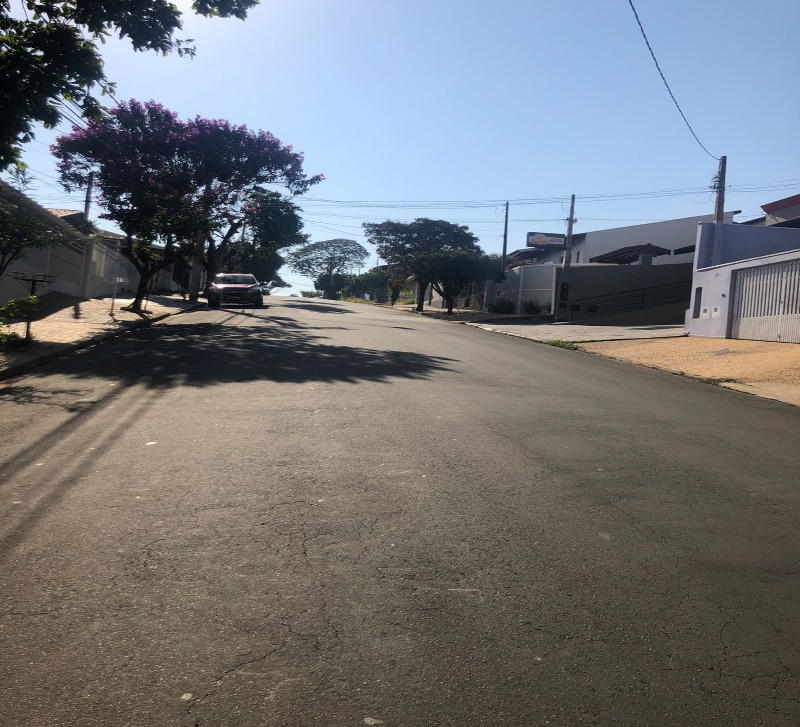 